NÁRODNÁ RADA SLOVENSKEJ REPUBLIKY	VIII. volebné obdobieČíslo: CRD-1012/2022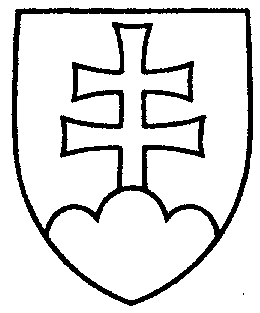 1458UZNESENIENÁRODNEJ RADY SLOVENSKEJ REPUBLIKYz 10. mája 2022k vládnemu návrhu zákona o špeciálnom spôsobe hlasovania vo voľbách do orgánov samosprávy obcí a vo voľbách do orgánov samosprávnych krajov, ktoré sa konajú v roku 2022 v rovnaký deň a v rovnakom čase a ktorým sa menia a dopĺňajú niektoré zákony
(tlač 1001)	Národná rada Slovenskej republiky	po prerokovaní uvedeného vládneho návrhu zákona v druhom a treťom čítaní	s c h v a ľ u j evládny návrh zákona o špeciálnom spôsobe hlasovania vo voľbách do orgánov samosprávy obcí a vo voľbách do orgánov samosprávnych krajov, ktoré sa konajú v roku 2022 v rovnaký deň a v rovnakom čase a ktorým sa menia a dopĺňajú niektoré zákony, v znení schválených pozmeňujúcich a doplňujúcich návrhov.     Boris  K o l l á r   v. r.    predsedaNárodnej rady Slovenskej republikyOverovatelia:Petra  H a j š e l o v á   v. r. Peter  Š u c a   v. r.